от 9 июня 2022 года										№ 612О прекращении эксплуатации здания муниципального бюджетного дошкольного образовательного учреждения детского сада № 3 «Сказка», расположенного по адресу: Нижегородская область, г.о.г. Шахунья, д. Малиновка, ул. Новая, д. 1АНа основании заключения об аварийном состоянии строительных конструкций здания муниципального бюджетного дошкольного образовательного учреждения детского сада № 3 «Сказка», расположенного по адресу: Нижегородская область, г.о.г Шахунья, д. Малиновка, ул. Новая, д. 1А (технического отчета ООО Алтайский экспертно-проектный центр «Спектр» (шифр 442/180122)), в соответствии со ст. 9 Федерального закона от 29 декабря 2012 № 273 - ФЗ «Об образовании в Российской Федерации», п. 11 ст. 15 Федерального закона от 6 октября 2003 № 131 - ФЗ «Об общих принципах организации местного самоуправления в Российской Федерации»,  в целях обеспечения безопасности образовательного процесса и недопущения чрезвычайных ситуаций, повышения качества дошкольного образования администрация городского округа город Шахунья Нижегородской области п о с т а н о в л я е т:Прекратить с 10 июня 2022 года эксплуатацию здания и деятельность по реализации программы дошкольного образования в муниципальном бюджетном дошкольном образовательном учреждении детский сад № 3 «Сказка», расположенного по адресу: Нижегородская область, г.о.г Шахунья, д. Малиновка, ул. Новая, д. 1А.Муниципальному бюджетному дошкольному образовательному учреждению детский сад № 3 «Сказка» г. Шахунья (Бровкиной Т.И.):2.1. Провести организационно-штатные мероприятия в соответствии с Трудовым кодексом Российской Федерации.2.2. Внести изменения в Устав учреждения.2.3. Внести изменения в лицензию на осуществление образовательной деятельности в связи с прекращением деятельности по адресу: Нижегородская область, г.о.г Шахунья, д. Малиновка, ул. Новая, д. 1А.3. Управлению экономики, прогнозирования, инвестиционной политики и муниципального имущества городского округа город Шахунья Нижегородской области организовать работу по изъятию земельного участка, находящегося в постоянном пользовании, приемку передачу нежилого здания, а также имущества, находящегося на оперативном управлении у МБДОУ детский сад № 3 «Сказка» расположенного по адресу: Нижегородская область, г.о.г Шахунья, д. Малиновка, ул. Новая, д. 1А.4. Управлению образования администрации городского округа город Шахунья Нижегородской области оказать содействие МБДОУ детский сад № 3 «Сказка», в реализации мероприятий, предусмотренных п. 2 настоящего постановления.5. Настоящее постановление вступает в силу с момента подписания.6. Начальнику общего отдела администрации городского округа город Шахунья Нижегородской области опубликовать настоящее постановление на официальном сайте администрации городского округа город Шахунья Нижегородской области.7. Контроль за исполнением возложить на первого заместителя главы администрации городского округа город Шахунья Нижегородской области А.Д. Серова.Глава местного самоуправлениягородского округа город Шахунья						          Р.В.Кошелев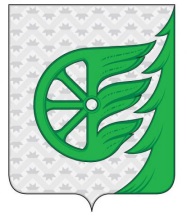 Администрация городского округа город ШахуньяНижегородской областиП О С Т А Н О В Л Е Н И Е